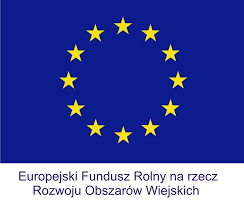 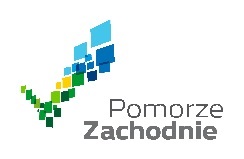 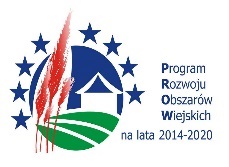 ____________________________________________________________Załącznik Nr 6 SIWZOŚWIADCZENIE O PRZYNALEŻNOŚCI LUB BRAKU PRZYNALEŻNOŚCIDO TEJ SAMEJ GRUPY KAPITAŁOWEJ.UWAGA: Niniejszą informację Wykonawca przekazuje w terminie 3 dni od dnia zamieszczenia                           na stronie internetowej, informacji o której mowa w art. 86 ust. 5 ustawy Pzp. (DOTYCZY WYKONAWCÓW, KTÓRZY ZLOŻYLI OFERTY W POSTEPOWANIU). W przypadku Wykonawców wspólnie ubiegających się o udzielenie zamówienia każdy składa niniejszą informację.Nazwa i adres Wykonawcy:………………………………….………………………..ZAPROJEKTOWANIE  I  WYKONANIE  ROBÓT  BUDOWLANYCH dla zadania pn.: „Budowa przepompowni ścieków w m. Łaziszcze  z przesyłem ścieków do m. Mętno                             i budowa kanalizacji sanitarnej z przepompowniami w m. Mętno z przesyłem ścieków do m. Godków”  /Nazwa zamówienia/Oświadczam(y), żePodpis/y:…………………………  	     …......................................................            ………..…………………………..Miejscowość, data                     Nazwa(y) i adres(y) Wykonawcy(ów)                           Podpis(y) osoby(ób) upoważnionej(ych)                                                      dopuszcza się czytelny odcisk pieczęci                                do reprezentowania Wykonawcy* zaznaczyć właściwe  -  nie należę(my) do grupy kapitałowej *  w rozumieniu ustawy z dnia 16 lutego 2007 r. o ochronie konkurencji i konsumentów (Dz. U. z 2017r., poz.229 z późn. zm.). z żadnym Wykonawcą, który złożył ofertę w niniejszym postępowaniu,  - należę(my) do grupy kapitałowej*w rozumieniu ustawy z dnia 16 lutego 2007 r. o ochronie konkurencji i konsumentów 
(Dz. U. z 2017r., poz.229 z późn. zm.).z następującymi wykonawcami, którzy złożyli ofertę w przedmiotowym postępowaniu: Wraz ze złożeniem oświadczenia, w którym Wykonawca informuje o przynależności do tej samej grupy kapitałowej, Wykonawca może przedstawić dowody, że powiązania z innym wykonawcą                                    nie prowadzą do zakłócenia konkurencji w postępowaniu o udzielenie zamówienia publicznego.